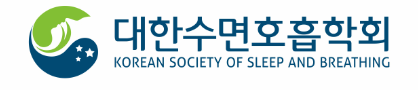 [참고 사항]1. 구연 초록 접수 마감: 2023년 4월 14일 금요일까지2. 구연 초록 접수 이메일 주소: 대한수면호흡학회사무국 sleepbreathing@gmail.com3. 구연발표 대상은 개별 통지 할 계획이며, 별도의 구연발표 자료(ppt)를 준비해야 합니다.※ 문의: 학술대회 사무국 (031)787-74202023년 대한수면호흡학회 춘계학술대회 초록2023년 대한수면호흡학회 춘계학술대회 초록분류임상 (          ) / 기초 (          )제목저자명소속본문발표자발표자 연락처발표자 E-mail교신저자교신저자 연락처교신저자 E-mail